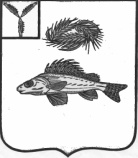 АДМИНИСТРАЦИЯНОВОРЕПИНСКОГО МУНИЦИПАЛЬНОГО ОБРАЗОВАНИЯЕРШОВСКОГО МУНИЦИПАЛЬНОГО РАЙОНАСАРАТОВСКОЙ ОБЛАСТИПОСТАНОВЛЕНИЕот 09.11.2016 г 				№ 21О мерах пожарной безопасности в многоквартирных, индивидуальных жилых домах находящихся на территории Новорепинского муниципального образованияНа основании Федерального закона от 6 октября 2003 года № 131-ФЗ «Об общих принципах организации местного самоуправления в Российской Федерации», Федерального закона от 21 декабря 1994 года № 69-ФЗ «О пожарной безопасности», постановления Правительства Российской Федерации от 25 апреля 2012 года №390 «О противопожарном режиме», администрация Новорепинского муниципального образования, ПОСТАНОВЛЯЕТ:1. Утвердить Инструкцию «О мерах пожарной безопасности в многоквартирных домах находящихся на территории Новорепинского муниципального образования» (приложение 1), «О мерах пожарной безопасности в индивидуальных жилых домах находящихся на территории Новорепинского муниципального образования» (приложение 2).2. Утвердить Перечень первичных средств тушения пожаров, противопожарного инвентаря в многоквартирных и индивидуальных жилых домах находящихся на территории Новорепинского муниципального образования(приложение 3).3. Утвердить Порядок привлечения сил и средств подразделений пожарной охраны для тушения пожаров на территории Новорепинского муниципального образования (приложение 4).4. Признать утратившими силу постановление администрации Новорепинского муниципального образования от 14.01.2011 года № 3 «Об определении порядка привлечения сил и средств подразделений пожарной охраны для тушения пожаров на территории муниципального образования».5. Довести информацию до населения, путем обнародования в специально отведенных местах на официальном сайте.6. Контроль за исполнением настоящего распоряжения возложить на заместителя главы Новорепинского муниципального образования Самойлова Сергея Валентиновича.Глава Новорепинского муниципального образования			В.В.СолопПриложение 1 к постановлениюадминистрации Новорепинскогомуниципального образования от 09.11.2016.г № 21Инструкция«О мерах пожарной безопасности в многоквартирных домах находящихся на территории Новорепинского муниципального образования»1. В многоквартирных домах запрещается:а) хранить и применять на чердаках, в подвалах и цокольных этажах легковоспламеняющиеся и горючие жидкости, порох, взрывчатые вещества, пиротехнические изделия, баллоны с горючими газами, товары в аэрозольной упаковке, целлулоид и другие пожаровзрывоопасные вещества и материалы;б) использовать чердаки, технические этажи, вентиляционные камеры и другие технические помещения для организации производственных участков, мастерских, а также для хранения продукции, оборудования, мебели и других предметов;г) устраивать в подвалах и цокольных этажах мастерские, а также размещать иные хозяйственные помещения, если нет самостоятельного выхода или выход из них не изолирован противопожарными преградами от общих лестничных клеток;д) снимать предусмотренные проектной документацией двери эвакуационных выходов из поэтажных коридоров, холлов, фойе, тамбуров и лестничных клеток, другие двери, препятствующие распространению опасных факторов пожара на путях эвакуации;е) производить изменение объемно-планировочных решений и размещение инженерных коммуникаций и оборудования, в результате которых ограничивается доступ к огнетушителям, пожарным кранам и другим системам обеспечения пожарной безопасности или уменьшается зона действия автоматических систем противопожарной защиты (автоматической пожарной сигнализации, стационарной автоматической установки пожаротушения, системы дымоудаления, системы оповещения и управления эвакуацией);з) проводить уборку помещений и стирку одежды с применением бензина, керосина и других легковоспламеняющихся и горючих жидкостей, а также производить отогревание замерзших труб паяльными лампами и другими способами с применением открытого огня;и) остеклять балконы, лоджии и галереи, ведущие к незадымляемым лестничным клеткам;к) устраивать в лестничных клетках и поэтажных коридорах кладовые и другие подсобные помещения, а также хранить под лестничными маршами и на лестничных площадках вещи, мебель и другие горючие материалы;м) устанавливать в лестничных клетках внешние блоки кондиционеров.2. Приямки у оконных проемов подвальных и цокольных этажей зданий (сооружений) должны быть очищены от мусора и посторонних предметов.а) устраивать в тамбурах выходов (за исключением квартир и индивидуальных жилых домов) сушилки и вешалки для одежды, гардеробы, а также хранить (в том числе временно) инвентарь и материалы;б) фиксировать самозакрывающиеся двери лестничных клеток, коридоров, холлов и тамбуров в открытом положении (если для этих целей не используются устройства, автоматически срабатывающие при пожаре), а также снимать их;в) закрывать жалюзи или остеклять переходы воздушных зон в незадымляемых лестничных клетках;г) заменять армированное стекло обычным в остеклении дверей и фрамуг.3. Запрещается:а) эксплуатировать электропровода и кабели с видимыми нарушениями изоляции;б) пользоваться розетками, рубильниками, другими электроустановочными изделиями с повреждениями;в) обертывать электролампы и светильники бумагой, тканью и другими горючими материалами, а также эксплуатировать светильники со снятыми колпаками (рассеивателями), предусмотренными конструкцией светильника;г) пользоваться электроутюгами, электроплитками, электрочайниками и другими электронагревательными приборами, не имеющими устройств тепловой защиты, а также при отсутствии или неисправности терморегуляторов, предусмотренных конструкцией;д) применять нестандартные (самодельные) электронагревательные приборы;е) оставлять без присмотра включенными в электрическую сеть электронагревательные приборы, а также другие бытовые электроприборы, в том числе находящиеся в режиме ожидания, за исключением электроприборов, которые могут и (или) должны находиться в круглосуточном режиме работы в соответствии с инструкцией завода-изготовителя;ж) размещать (складировать) в электрощитовых (у электрощитов), у электродвигателей и пусковой аппаратуры горючие (в том числе легковоспламеняющиеся) вещества и материалы;з) использовать временную электропроводку, а также удлинители (сетевые фильтры)для питания электроприборов, не предназначенных для проведения аварийных и других временных работ.4. Запрещается:а) пользоваться неисправными газовыми приборами, а также устанавливать (размещать) мебель и другие горючие предметы, и материалы на расстояниименее 0,2 метра от бытовых газовых приборов по горизонтали и менее 0,7 метра - по вертикали (при нависании указанных предметов и материалов над бытовыми газовыми приборами).5. При эксплуатации систем вентиляции и кондиционирования воздуха запрещается:а) закрывать вытяжные каналы, отверстия и решетки;б) подключать к воздуховодам газовые отопительные приборы;в) выжигать скопившиеся в воздуховодах жировые отложения, пыль и другие горючие вещества.6. Слив легковоспламеняющихся и горючих жидкостей в канализационные сети (в том числе при авариях) запрещается.7. В квартирах, жилых комнатах общежитий и номерах гостиниц запрещается устраивать производственные и складские помещения для применения и хранения взрывоопасных, пожаро - взрывоопасных и пожароопасных веществ и материалов, изменять их функциональное назначение, в том числе при сдаче в аренду.8. Запрещается хранение баллонов с горючими газами в индивидуальных жилых домах, квартирах и жилых комнатах, а также на кухнях, путях эвакуации, лестничных клетках, в цокольных этажах, в подвальных и чердачных помещениях, на балконах и лоджиях.9. Газовые баллоны для бытовых газовых приборов (в том числе кухонных плит, водогрейных котлов, газовых колонок), за исключением 1 баллона объемом не более 5 литров, подключенного к газовой плите заводского изготовления, располагаются вне зданий в пристройках (шкафах или под кожухами, закрывающими верхнюю часть баллонов и редуктор) из негорючих материалов у глухого простенка стены на расстоянии не менее 5 метров от входов в здание, цокольные и подвальные этажи.10. При использовании бытовых газовых приборов запрещается:а) эксплуатация бытовых газовых приборов при утечке газа;б) присоединение деталей газовой арматуры с помощью искрообразующего инструмента;в) проверка герметичности соединений с помощью источников открытого пламени, в том числе спичек, зажигалок, свечей.11. Использование первичных средств пожаротушения, немеханизированного пожарного инструмента и инвентаря для хозяйственных и прочих нужд, не связанных с тушением пожара, запрещается.12. При обнаружении пожара или признаков горения в здании, помещении (задымление, запах гари, повышение температуры воздуха и др.) необходимо:а) оповестить жильцов соседних квартир;б) немедленно сообщить об этом по телефону(01; 010; 112) в пожарную охрану (при этом необходимо назвать адрес объекта, место возникновения пожара, а также сообщить свою фамилию);в) послать человека для встречи пожарных машин;г)плотно закрыть все двери, ведущие из квартир и коридоров в лестничные клетки;д) принять посильные меры по эвакуации людей и тушению пожара подручными средствами (вода, песок, огнетушитель и др.).Приложение 2 к постановлениюадминистрации Новорепинскогомуниципального образования от 09.11.2016.г № 21Инструкция«О мерах пожарной безопасности в индивидуальных жилых домах находящихся на территории Новорепинского муниципального образования»1. Собственниками индивидуальных жилых домов обеспечивается наличие на участках емкости (бочки) с водой(200 л) или огнетушителя.2. На период устойчивой сухой, жаркой и ветреной погоды, а также при введении особого противопожарного режима на территориях поселений, садоводческих, огороднических и дачных некоммерческих объединений граждан, осуществляются следующие мероприятия:а) введение запрета на разведение костров, проведение пожароопасных работ на определенных участках, на топку печей, кухонных очагов и котельных установок;б) подготовка для возможного использования в тушении пожаров имеющейся водовозной и землеройной техники;в) проведение соответствующей разъяснительной работы с гражданами о мерах пожарной безопасности и действиях при пожаре.3. Запрещается на территориях, прилегающих к жилым домам, а также к объектам садоводческих, огороднических и дачных некоммерческих объединений граждан, оставлять емкости с легковоспламеняющимися и горючими жидкостями, горючими газами.4. Запрещается на территориях поселений, садоводческих, огороднических и дачных некоммерческих объединений граждан устраивать свалки горючих отходов.5. Запрещается:а) хранить и применять на чердаках, в подвалахи цокольных этажах легковоспламеняющиеся и горючие жидкости, порох, взрывчатые вещества, пиротехнические изделия, баллоны с горючими газами, товары в аэрозольной упаковке, целлулоид и другие пожаро- взрывоопасные вещества и материалы;б) использовать чердаки, технические этажи, вентиляционные камеры и другие подсобные помещения для организации производственных участков, мастерских, а также для хранения продукции, оборудования, мебели и других предметов;в) устраивать в подвалах и цокольных этажах мастерские, а также размещать иные хозяйственные помещения, если нет самостоятельного выхода;г) проводить уборку помещений и стирку одежды с применением бензина, керосина и других легковоспламеняющихся и горючих жидкостей, а также производить отогревание замерзших труб паяльными лампами и другими способами с применением открытого огня;6. Приямки у оконных проемов подвальных и цокольных этажей жилых домов должны быть очищены от мусора и посторонних предметов.7. Запрещается прокладка и эксплуатация воздушных линий электропередачи (в том числе временных и проложенных кабелем) над горючими кровлями, навесами, а также открытыми складами (штабелями, скирдами и др.) горючих веществ, материалов и изделий.8. Запрещается:а) эксплуатировать электропровода и кабели с видимыми нарушениями изоляции;б) пользоваться розетками, рубильниками, другими электроустановочными изделиями с повреждениями;в) обертывать электролампы и светильники бумагой, тканью и другими горючими материалами, а также эксплуатировать светильники со снятыми колпаками (рассеивателями), предусмотренными конструкцией светильника;г) пользоваться электроутюгами, электроплитками, электрочайниками и другими электронагревательными приборами, не имеющими устройств тепловой защиты, а также при отсутствии или неисправности терморегуляторов, предусмотренных конструкцией;д) применять нестандартные (самодельные) электронагревательные приборы;е) оставлять без присмотра включенными в электрическую сеть электронагревательные приборы, а также другие бытовые электроприборы, в том числе находящиеся в режиме ожидания, за исключением электроприборов, которые могут и (или) должны находиться в круглосуточном режиме работы в соответствии с инструкцией завода-изготовителя;ж) размещать (складировать) в электрощитовых (у электрощитов), горючие (в том числе легковоспламеняющиеся) вещества и материалы;з) использовать временную электропроводку,а также удлинители (сетевые фильтры)для питания электроприборов, не предназначенных для проведения аварийных и других временных работ.9. Запрещается пользоваться неисправными газовыми приборами, а также устанавливать (размещать) мебель и другие горючие предметы, и материалы на расстояние менее  от бытовых газовых приборов по горизонтали и менее  - по вертикали (при нависании указанных предметов и материалов над бытовыми газовыми приборами).10. Запрещается эксплуатировать керосиновые фонари и настольные керосиновые лампы для освещения помещений в условиях, связанных с их опрокидыванием.Расстояние от колпака над лампой или крышки фонаря до горючих и трудногорючих конструкций перекрытия (потолка) должно быть не менее 70 сантиметров, а до стен из горючих и трудногорючих материалов - не менее 20 сантиметров.Настенные керосиновые лампы (фонари) должны иметь предусмотренные конструкцией отражатели и надежное крепление к стене.11. Слив легковоспламеняющихся и горючих жидкостей в канализационные сети, выгребные ямы (в том числе при авариях) запрещается.12. Запрещается стоянка автотранспорта на крышках колодцев пожарных гидрантов.13. Запрещается использовать для хозяйственных и (или) производственных целей запас воды, предназначенный для нужд пожаротушения.14. Запрещается использовать противопожарные расстояния между зданиями, сооружениями и строениями для складирования материалов, оборудования и тары, для стоянки транспорта и строительства (установки) зданий и сооружений, для разведения костров и сжигания отходов и тары.15. Собственники обеспечивают своевременную очистку дворов, придомовых территорий от горючих отходов, мусора, тары, опавших листьев и сухой травы.Не допускается сжигать отходы и тару в местах, находящихся на расстоянии менее 50 метров от жилых и нежилых строений.16. Запрещается хранение баллонов с горючими газами в индивидуальных жилых домах, а также на кухнях, летних кухнях, путях эвакуации, в цокольных этажах, в подвальных и чердачных помещениях, на балконах и лоджиях.17. Газовые баллоны для бытовых газовых приборов (в том числе кухонных плит, водогрейных котлов, газовых колонок), за исключением 1 баллона объемом не более 5 литров, подключенного к газовой плите заводского изготовления, располагаются вне зданий в пристройках (шкафах или под кожухами, закрывающими верхнюю часть баллонов и редуктор) из негорючих материалов у глухого простенка стены на расстоянии не менее 5 метров от входов в здание, цокольные и подвальные этажи.18. Пристройки и шкафы для газовых баллонов должны запираться на замок и иметь жалюзи для проветривания, а также предупреждающие надписи "Огнеопасно. Газ".19. У входа в индивидуальные жилые дома (входных калиток), а также в подсобных зданиях и помещениях, в которых применяются газовые баллоны, размещается предупреждающий знак пожарной безопасности с надписью "Огнеопасно. Баллоны с газом".20. При использовании бытовых газовых приборов запрещается:а) эксплуатация бытовых газовых приборов при утечке газа;б) присоединение деталей газовой арматуры с помощью искрообразующего инструмента;в) проверка герметичности соединений с помощью источников открытого пламени, в том числе спичек, зажигалок, свечей.21. Запрещается устраивать в помещениях для скота и птицы мастерские, склады и стоянки автотранспорта, тракторов, сельскохозяйственной техники, а также производить какие-либо работы, не связанные с обслуживанием скота.22. В личных подсобных хозяйствах, животноводческих фермах при наличии 20 и более голов крупного рогатого скота необходимо применять групповой способ привязи.23. Запрещается хранение грубых кормов в чердачных помещениях для содержания скота, если:а) кровля фермы выполнена из горючих материалов;б) деревянные чердачные перекрытия со стороны чердачных помещений не обработаны огнезащитными составами;в) электропроводка на чердаке проложена без защиты от механических повреждений;г) отсутствует ограждение дымоходов по периметру на расстоянии 1 метра.24. При устройстве и эксплуатации электрических брудеров (электрических теплонагревателей) необходимо соблюдать следующие требования:а) расстояние от теплонагревательных элементов до подстилки и горючих предметов должно быть по вертикали не менее 80 сантиметров и по горизонтали не менее 25 сантиметров;б) нагревательные элементы должны быть заводского изготовления и устроены таким образом, чтобы исключалась возможность выпадания раскаленных частиц. Применение открытых нагревательных элементов не допускается;в) обеспечение брудеров электроэнергией осуществляется по самостоятельным линиям от распределительного щита. У каждого брудера должен быть самостоятельный выключатель;г) распределительный щит должен иметь рубильник для обесточивания всей электрической сети, а также устройства защиты от короткого замыкания, перегрузки и др.;д) температурный режим под брудером должен поддерживаться автоматически.25. Передвижные ультрафиолетовые установки и их электрооборудование устанавливается на расстояние не менее 1 метра от горючих материалов.Провода, идущие к электробрудерам и ультрафиолетовым установкам, прокладываются на высоте не менее 2,5 метра от уровня пола и на расстоянии 10 сантиметров от горючих конструкций.26. При проведении огневых работ необходимо:а) перед проведением огневых работ провентилировать помещения, в которых возможно скопление паров легковоспламеняющихся и горючих жидкостей, а также горючих газов;б) обеспечить место проведения огневых работ первичными средствами пожаротушения (огнетушителем, ящиком с песком емкостью 0,5 куб. метра, 2 лопатами, ведром с водой);в) плотно закрыть все двери, соединяющие помещения, в которых проводятся огневые работы, с другими помещениями, открыть окна;г) осуществлять контроль за состоянием парогазовоздушной среды в технологическом оборудовании, на котором проводятся огневые работы, и в опасной зоне;27.Место проведения огневых работ очищается от горючих веществ и материалов в радиусе 5м. при работе на земле; 10м. на высоте до 4м.28. Находящиеся в радиусе зоны очистки территории строительные конструкции, настилы полов, отделка и облицовка, а также изоляция и части оборудования, выполненные из горючих материалов, должны быть защищены от попадания на них искр металлическим экраном, асбестовым полотном или другими негорючими материалами и при необходимости политы водой.29. Место для проведения сварочных и резательных работ в помещениях, в конструкциях которых использованы горючие материалы, ограждается сплошной перегородкой из негорючего материала. При этом высота перегородки должна быть не менее 1,8 метра, а зазор между перегородкой и полом - не более 5 сантиметров. Для предотвращения разлета раскаленных частиц указанный зазор должен быть огражден сеткой из негорючего материала с размером ячеек не более 1 x 1 миллиметр.30. При проведении огневых работ запрещается:а) приступать к работе при неисправной аппаратуре;б) производить огневые работы на свежеокрашенных горючими красками (лаками) конструкциях и изделиях;в) использовать одежду и рукавицы со следами масел, жиров, бензина, керосина и других горючих жидкостей;г) производить работы на аппаратах и коммуникациях, заполненных горючими и токсичными веществами, а также находящихся под электрическим напряжением;д) проводить огневые работы одновременно с устройством гидроизоляции и пароизоляции на кровле, монтажом панелей с горючими и трудногорючими утеплителями, наклейкой покрытий полов и отделкой помещений с применением горючих лаков, клеев, мастик;е) допускать соприкосновение электрических проводов с баллонами со сжатыми, сжиженными и растворенными газами;и других горючих материалов.31. Использование первичных средств пожаротушения, немеханизированного пожарного инструмента и инвентаря для хозяйственных и прочих нужд, не связанных с тушением пожара, запрещается.32. При обнаружении пожара или признаков горения в здании, помещении (задымление, запах гари, повышение температуры воздуха и др.) необходимо:а) оповестить жильцов соседних домов;б) немедленно сообщить об этом по телефону(01; 010; 112) в пожарную охрану (при этом необходимо назвать адрес объекта, место возникновения пожара, а также сообщить свою фамилию);в) послать человека для встречи пожарных машин;г)плотно закрыть все двери, ведущие из дома;д) принять посильные меры по эвакуации людей и тушению пожара подручными средствами (вода, песок, огнетушитель и др.).Приложение 3 к постановлениюадминистрации Новорепинскогомуниципального образования от 09.11.2016.г № 21Переченьпервичных средств тушения пожаров, противопожарного инвентаря в многоквартирных и индивидуальных жилых домах находящихся на территории Новорепинского муниципального образованияВ целях обеспечения первичных мер пожарной безопасности в индивидуальных домах, квартирах граждан, своевременного обнаружения и оповещения о пожаре и его тушения на его первоначальной стадии собственнику (пользователю) жилых помещений и строений рекомендуется иметь первичные средства пожаротушения и противопожарный инвентарь в помещениях и строениях, находящихся в собственности (пользовании), согласно прилагаемого перечня:Огнетушители должны содержаться согласно паспорта и инструкции по эксплуатации, вовремя перезаряжаться.Для своевременного обнаружения пожара в квартирах и индивидуальных жилых домах, быстрой эвакуации людей рекомендуется установка в жилых помещениях и строениях автономных дымовых пожарных извещателей.Приложение 4 к постановлениюадминистрации Новорепинскогомуниципального образования от 09.11.2016.г № 21Порядокпривлечения сил и средств подразделений пожарной охраны для тушения пожаров на территории Новорепинского муниципального образования.№ п/пВид жилого помещенияНаименование первичных средств тушения пожаров, противопожарного инвентаря1.Многоквартирные дома (квартиры)Огнетушитель 1шт.2.Индивидуальные жилые дома (одно и двух этажные)1 ёмкость с водой 200 литров (в летнее время), ящик с песком, 1 огнетушитель, 1 топор, 2 ведра,1 лопата, 1 лестница№ п/пНаименование подразделения пожарной охраныАдрес нахождения подразделения пожарной охраныСпособы вызова подразделения пожарной охраныТерритория закрепленная за подразделением пожарной охраны (район выезда)1.ПЧ - 40г.Ершов01,5-33-90с. Моховое;с. Новая Слободка; 2.Мобильный комплекс ПЛПМ-1,0-10ВЛс. Новорепное4-71-739878270121село Новорепное, село Осинов-Гай, поселок Ягодинка, село Верхний Узень3.Отдельный пожарный пост села Орлов-Гай № 21Поселок Трудовое, ул. Водная, дом 2Т01, 9270568847Шиловский Геннадий ИвановичПоселок Трудовое, село Орлов-Гай, хутор Лопатин, село Новорепное, село Осинов-Гай, поселок Ягодинка, село Верхний Узень